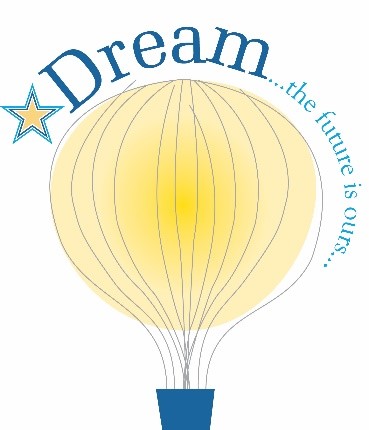 February 6, 2017
Dear Parents, An important part of the Dream Gala is the Signature Events.  What are Signature Events? They are parties/events/gatherings hosted by parents for parents, or for students or for families.  These events can either showcase one of your special talents (are you are an expert chef or artist), leverage a recent birthday party (ask the venue for a free rental or have the magician come back for an encore!) or just be a good reason for parents or kids to get-together (watch The Derby, bake cookies, have a tea party, movie night, etc.) – after all it is all for the kids!  Last year signature parties raised almost $12,000.  We need YOUR help.  Our goal this year is to raise $14,000 from the signature events.  If you are interested in hosting, but not sure how to begin, here’s a quick tutorial.  Planning a Party:  Signature events can be hosted by an individual or a group of families.  Once you have decided on your event, then pick a date/time.  Parties in past years have been scheduled through the Fall of the next school year, so think Summer or college football too!  The attached Form will take you through the rest of the event details.  You also need to decide how much to charge per person for the event. All costs associated with the Signature Events are paid for by the Host Individual/Families.  If you have ANY questions, please contact Melanie Walsh (melaniewalsh2008@yahoo.com).Attending a Party: During the silent auction, and at the Dream Gala, parents will have the opportunity to sign up for these parties.  Each party has a “ticket” fee.  The entire fee goes back to HSA.  After the auction, and as the date of the event approaches, the host will be in touch with the guests with all of the details they need about the event.  That’s it.  Simple and FUN!Ideas – Past parties and more party ideas:We hope that you will consider hosting a Signature Event!Together we will Dream…and we thank you so very much.Sincerely,
Emily Casey, Melanie Walsh, 2017 Dream Gala Fundraising Chairs2017 DREAM AUCTION SIGNATURE EVENT FORMHost Names: _______________________________________________________________________Host Emails: _______________________________________________________________________Host Phone Numbers: _______________________________________________________________Event Name: ________________________________________________________________________Target Audience (for kid events include grade level): __________________________________________________________________________________________________________________________Maximum Attendance: ________________________________________________________________Proposed Date and Time: ______________________________________________________________Cost per Attendee (For Family Events note if cost is per individual or family): ________________________________________________________________________________________________________Event Location: _______________________________________________________________________Event Description: _______________________________________________________________________________________________________________________________________________________________________________________________________________________________________________Any Restrictions: _______________________________________________________________________Please Return to the Main Office by March 1, 2017 or e-mail Melanie Walsh (melaniewalsh2008@yahoo.com)For Students:For Parents:Make your own Pizza PartyMoms’ Workout ClassJedi Training or Princess PartyCocktails & CupcakesCupcake DecoratingDads Night OutSummer Ice Cream SocialEuchre, Poker or Trivia NightPark Playdate!Derby (or  other event) PartyKickball, Football, Bowling, or Soccer gameTamale (or –insert your specialty) PartyCooking ClassProgressive Dinner or Cocktails/Appetizers